         16.11.2018                                        г. Елабуга                               № 173О  рассмотрении вопросов правоприменительной практики по результатам вступивших в законную силу решений судов, арбитражных судов о признании недействительными ненормативных правовых актов, незаконными решений и действий (бездействия) органов местного самоуправления муниципального образования город Елабуга Елабужского муниципального района Республики Татарстан  и их должностных лицВ соответствии  с Федеральным законом от  6  октября 2003 года № 131-ФЗ «Об общих принципах организации местного самоуправления в Российской Федерации», пунктом 2.1 статьи 6 Федерального закона от 25 декабря 2008 года № 273-ФЗ «О противодействии коррупции», Елабужский городской Совет Республики Татарстан РЕШИЛ:Утвердить Порядок рассмотрения вопросов правоприменительной практики, по результатам вступивших в законную силу решений судов, арбитражных судов о признании недействительными ненормативных правовых актов, незаконными решений и действий (бездействия) органов местного самоуправления муниципального образования город Елабуга Елабужского муниципального района Республики Татарстан  и их должностных лиц (далее - Порядок) (Приложение №1). Образовать рабочую группу по рассмотрению вопросов правоприменительной практики, по результатам вступивших в законную силу решений судов, арбитражных судов о признании недействительными ненормативных правовых актов, незаконными решений и действий (бездействия) органов местного самоуправления муниципального образования город Елабуга Елабужского муниципального района Республики Татарстан  и их должностных лиц и утвердить ее состав (Приложение №2).3.  Контроль над исполнением настоящего решения возложить на постоянную депутатскую комиссию по вопросам муниципального устройства, правопорядка и законности, градостроительства, инфраструктурного развития и реформирования ЖКХ.Председатель 									    Г.Е. ЕмельяновПриложение №1                                                                                                                    к решению Елабужского                                                                                                                    городского Совета                                                                                                                    Республики Татарстан                                                                                                                    от «16» ноября 2018г. № 173Порядок рассмотрения вопросов правоприменительной практики по результатам вступивших в законную силу решений судов, арбитражных судов о признании недействительными ненормативных правовых актов, незаконными решений и действий (бездействия) органов местного самоуправления муниципального образования город Елабуга Елабужского муниципального района Республики Татарстан  и их должностных лицI. Общие положенияНастоящий Порядок устанавливает процедуру рассмотрения вопросов правоприменительной практики, по результатам вступивших в законную силу решений судов, арбитражных судов о признании недействительными ненормативных правовых актов, незаконными решений и действий (бездействия) органов местного самоуправления муниципального образования город Елабуга Елабужского муниципального района Республики Татарстан  и их должностных лиц  (далее – Порядок, вопросы правоприменительной практики), а также регулирует вопросы формирования рабочей группы по рассмотрению вопросов правоприменительной практики по результатам вступивших в законную силу решений судов, арбитражных судов о признании недействительными ненормативных правовых актов, незаконными решений и действий (бездействия) органов местного самоуправления муниципального образования город Елабуга Елабужского муниципального района Республики Татарстан  и их должностных лиц  (далее – рабочая группа, судебные решения), порядок проведения заседаний рабочей группы и оформления результатов таких заседаний.II. Порядок формирования и работы рабочей группы2.1. Рабочая группа образуется в количестве не менее 7 человек в составе председателя, заместителя председателя, секретаря и членов рабочей группы. В состав рабочей группы включается ответственное лицо за работу по профилактике коррупционных и иных правонарушений в органах местного самоуправления муниципального образования город Елабуга Елабужского муниципального района Республики Татарстан .Состав рабочей группы утверждается решением Елабужского городского Совета Республики Татарстан.2.2. Работа рабочей группы осуществляется на заседаниях, проводимых                   до 20 числа месяца, следующего за отчетным кварталом, в случае поступления в отчетном квартале информации о судебных решениях. На заседание рабочей группы приглашаются:сотрудники структурных подразделений органов местного самоуправления муниципального образования город Елабуга Елабужского муниципального района Республики Татарстан, участвовавших  в разработке проекта признанного судом недействительным акта, решения, совершении действий (бездействия) (далее – иные сотрудники) для дачи пояснений по рассматриваемым вопросам;лица, права и законные интересы которых нарушены актом, решением, действиями (бездействием), или их представители (далее – иные лица);представитель (представители):общественной(ых) организации(й) (общественная организация может быть определена по рекомендации Общественной палаты Республики Татарстан); городской прокуратуры.Секретарь рабочей группы направляет запросы в Общественную палату Республики Татарстан (в случае приглашения представителей общественной организации по рекомендации Общественной палаты Республики Татарстан)  и городскую прокуратуру о кандидатурах представителей.2.3. Информация о судебных решениях с приложением копий таких решений  направляется  руководителям органов местного самоуправления муниципального образования город Елабуга Елабужского муниципального района Республики Татарстан, Правовую палату Елабужского муниципального района, председателю рабочей группы ежеквартально не позднее 5 числа месяца, следующего за отчетным кварталом, в случае, если в отчетном квартале выносились соответствующие решения. Информация должна содержать позицию относительно:оснований издания ненормативных правовых актов, принятия решений и совершения действий (бездействия) органов местного самоуправления муниципального образования город Елабуга Елабужского муниципального района Республики Татарстан  и их должностных лиц, признанных судом недействительными (незаконными);оснований признания недействительными ненормативных правовых актов, незаконными решений и действий (бездействия) органов местного самоуправления муниципального образования город Елабуга Елабужского муниципального района Республики Татарстан  и их должностных лиц;участия в рассмотрении вопросов правоприменительной практики иных сотрудников.Одновременно с информацией о вынесенных судебных решениях                               с приложением их копий направляется служебная записка должностного лица (работника), принявшего или подготовившего ненормативный правовой акт, решение и совершение действий (бездействия), признанных судом недействительными (незаконными) относительно причин его действий.2.4.  Председатель рабочей группы в срок до 10 числа месяца, следующего за отчетным кварталом, определяет дату проведения заседания рабочей группы и необходимость приглашения на заседание иных сотрудников и иных лиц.2.5. Секретарь рабочей группы оповещает членов рабочей группы и приглашаемых на заседание иных сотрудников и иных лиц о дате, месте и времени проведения заседания рабочей группы.Члены Рабочей группы, принимавшие участие в издании ненормативного правового акта, совершившие действия (бездействие), признанные судом недействительными (незаконными), на заседание рабочей группы  не приглашаются.2.6. Заседание рабочей группы является правомочным, если на нем присутствует более половины состава рабочей группы. Заседание проводится председателем, а в его отсутствие – заместителем председателя рабочей группы.2.7. Рабочая группа в ходе рассмотрения вопросов правоприменительной практики:анализирует судебные решения, в том числе основания признания недействительным ненормативного правового акта, незаконными решения и действия (бездействие) органов местного самоуправления муниципального образования город Елабуга Елабужского муниципального района Республики Татарстан  и их должностных лиц;выясняет: мотивы и обстоятельства издания ненормативного правового акта, принятия решения и совершения действий (бездействия), признанных судом недействительными (незаконными);наличие (отсутствие) в действиях лиц, участвовавших в подготовке проектов ненормативного правового акта, решения, а также совершении действий (бездействии), признанных судом недействительными (незаконными), признаков коррупционных проявлений, в том числе:обстоятельств личной заинтересованности (ситуации конфликта интересов) лиц, участвовавшие в разработке, а также согласовании проекта признанного судом недействительным акта, решения и совершении действий (бездействия);обстоятельств, свидетельствующих  о несообщении такими лицами о случаях коррупционного вмешательства, иных злоупотреблений лиц, заинтересованных в издании акта, принятии решения, совершении действий (бездействии);вырабатывает рекомендации о мерах, направленных на предупреждение издания правовых актов, а также принятия решений и совершения действий (бездействия), не соответствующих законодательству, и коррупционных проявлений.2.8. По итогам рассмотрения вышеуказанных вопросов рабочая группа принимает решение о наличии (отсутствии) признаков коррупционных проявлений, а также вырабатывает рекомендации направленные на предупреждение принятия ненормативных правовых актов, совершения действий (бездействия),  противоречащих законодательству.2.9. Решение рабочей группы по вопросам, указанным в пунктах 2.7,                       2.8 настоящего Порядка принимается открытым голосованием простым большинством голосов присутствующих на заседании. В случае равенства голосов решающим является голос председательствующего на заседании.2.10. По итогам заседания составляется протокол, подписываемый секретарем и председательствующим. В протоколе указываются:дата, время и место проведения заседания;присутствующие на заседании члены рабочей группы и иные участники;фамилия, имя, отчество выступавших на заседании и основные тезисы выступлений, предложенные рекомендации;результаты голосования;принятое решение.К протоколу прилагаются копии судебных решений, признанного судом недействительным ненормативного акта, а также иные материалы, явившиеся предметом рассмотрения рабочей группы.Протокол заседания, а также признанный судом недействительным ненормативный акт, судебное решение подлежат размещению на официальном сайте Елабужского муниципального района в разделе «Противодействие коррупции».2.11. Председатель рабочей группы не позднее 5 дней со дня проведения заседания направляет протокол руководителям органов местного самоуправления муниципального образования город Елабуга Елабужского муниципального района Республики Татарстан  для принятия соответствующих решений.В случае выявления коррупционной составляющей в решениях                       и совершении действий (бездействия) органов местного самоуправления муниципального образования город Елабуга Елабужского муниципального района Республики Татарстан  и их должностных лиц, председатель Рабочей группы направляет протокол и иные материалы, явившиеся предметом рассмотрения рабочей группы, на рассмотрение соответствующей комиссии по соблюдению требований к служебному (должностному) поведению и урегулированию конфликта интересов для выработки дальнейших мер по профилактике и предотвращению коррупции. Приложение №2к решению Елабужского городского Совета Республики Татарстанот «16» ноября 2018 №173Состав рабочей группы  по рассмотрению вопросов правоприменительной практики по результатам вступивших в законную силу решений судов, арбитражных судов о признании недействительными ненормативных правовых актов, незаконными решений и действий (бездействия) органов местного самоуправления муниципального образования город Елабуга Елабужского муниципального района Республики Татарстан  и их должностных лиц ЕЛАБУЖСКИЙГОРОДСКОЙСОВЕТРЕСПУБЛИКА ТАТАРСТАН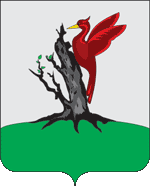 ТАТАРСТАН РЕСПУБЛИКАСЫАЛАБУГАШӘҺӘРСОВЕТЫ            РЕШЕНИЕ                              КАРАРРоманов А.В.- руководитель аппарата Совета Елабужского муниципального района, председатель рабочей группыБусыгина О.Г.- председатель Правовой палаты Елабужского муниципального района, заместитель председателя рабочейМухамедзянова Н.А.- заведующая  сектором по работе с кадрами Совета Елабужского муниципального района,  секретарь рабочей группыЧлены рабочей группы:Мокшин К.В.- руководитель Исполнительного комитета города Елабуга;Ильина О.Н.-помощник главы  Елабужского муниципального района по вопросам противодействия коррупции и координации взаимодействия силовых структур, ответственное лицо за работу по профилактике коррупционных и иных правонарушенийПетров Е.Ю.- председатель Земельно-имущественной палаты ЕМР.Волкова О.В.- начальник отдела по работе с органами местного самоуправления Совета Елабужского муниципального района;